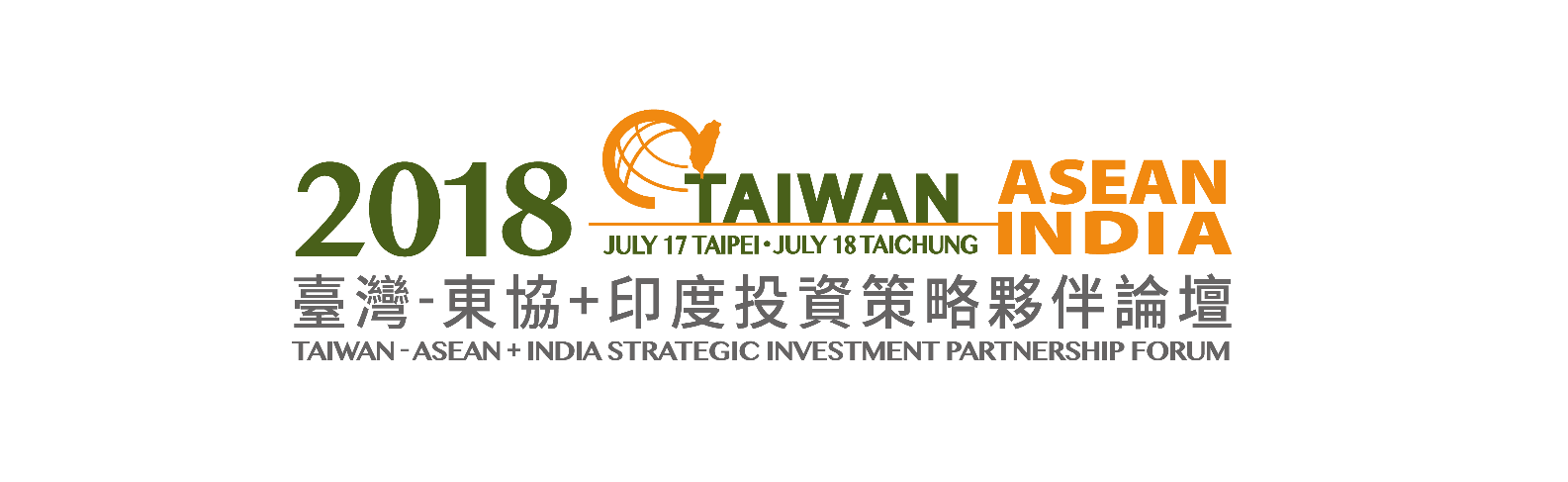 深化國際連結・開創新興商機主辦單位：經濟部投資業務處執行單位：安侯建業聯合會計師事務所、中華民國對外貿易發展協會活動時間及地點：7月17日（星期二）上午臺北國際會議中心201會議室 (臺北市信義路五段1號2樓)7月18日（星期三）下午臺中長榮桂冠酒店長榮廳 (臺中市台灣大道2段666號B1)暫定議程：- - - - - - - - - - - - - - - - - - - - - - - - - - - - - - - - - - - - - - - - - - - - - - - - - - - - - - - - - - - - - - - - - - - - - - - - 「臺灣-東協+印度投資策略夥伴論壇」報名表線上報名：http://www.aseanalliance.com.tw傳真報名：報名表填妥後傳真至02-2725-5967外貿協會服務業推廣中心推廣三組洽詢電話：(02)2725-5200陳專員(分機1953)請勾選：  □臺北場次       □臺中場次 備註:1.若因其它不可抗力因素，主辦單位保有臨時調延及變更議程的權益；2.主辦單位保留接受報名與否之權力。3.若您不需要此活動資料，請賜電或傳真告知，若造成您的困擾，敬請原諒。臺 北 場 次臺 中 場 次活 動 內 容主 講 人08:00-09:0013:00-14:00報到 / 場外商機展示攤位投資商機展示09:00-09:1014:00-14:10開幕致詞經濟部代表投資商機展示09:10-10:5514:10-15:55東協及印度各國投資商機簡報東協印度投資主管機關代表投資商機展示10:55-11:1015:55-16:10休息(備有茶點)投資商機展示11:10-12:0016:10-17:00專題座談：深化國際連結 開創新興商機主持人：經濟部代表與談人：東協及印度投資主管機關代表投資商機展示公司名稱統一編號產業別電話/分機聯絡傳真姓名職稱手機E-mail